Absent:                                       have no concerns. Voted in advance to approve should majority agree.ENDS: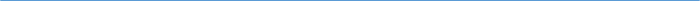 Barton Core Priorities/Strategic Plan Goals Drive Student Success1. Advance student entry, reentry, retention and completion strategies.2. Commit to excellence in teaching and learning.Cultivate Community Engagement3. Expand partnerships across the institution.4. Reinforce public recognition of Barton Community College.5. Foster a climate of inclusivity so students, employees, and communities are welcomed, supported, and valued for their contributions.Emphasize Institutional Effectiveness6. Develop, enhance, and align business processes.7. Manifest an environment that supports the mission of the college.Optimize Employee Experience8. Promote an environment that recognizes and supports employee engagement, innovation, collaboration, and growth.9. Develop, enhance, and align business human resource processes.AGENDA/MINUTESAGENDA/MINUTESTeam NameLearning, Instruction and Curriculum Committee (LICC)Date8/12/2020Time3:30 – 4:30 pmLocationZoomFacilitatorFacilitatorBrian HoweBrian HoweBrian HoweBrian HoweRecorderSarah RiegelSarah RiegelSarah RiegelSarah RiegelSarah RiegelSarah RiegelTeam membersTeam membersTeam membersTeam membersTeam membersTeam membersTeam membersTeam membersTeam membersTeam membersTeam membersPresent  XAbsent   OPresent  XAbsent   OTeam 1Team 1Team 2Team 3Team 3AdditionalAdditionalNon-votingxBrenda GlendenningTeam LeadBrenda GlendenningTeam LeadxTodd MobrayTeam LeadxKaren KratzerTeam LeadKaren KratzerTeam LeadxLori CrowtherLori CrowtherxKathy KottasxKarly LittleKarly LittlexChris VanderlindexJaime AbelJaime AbelxKurt TealKurt TealxLee MilleroRandy AllenRandy AllenxLaura SchlessigerxMarlo ChavarriaMarlo ChavarriaxClaudia MatheroJohn MackJohn MackxSara HoffxMary DoyleMary DoyleoElaine SimmonsxLatoya HillLatoya HillxCharlotte CatesxErika Jenkins-MossErika Jenkins-MossoMark ShipmanGuestGuestGuestGuestGuestGuestGuestGuestGuestGuestGuestGuestGuestxJane HowardJane HowardoMary FoleyxLindsay HolmesLindsay HolmesoReGina CasperReGina CasperoMatt ConnelloPhilip JacobsonPhilip JacobsonAction ItemsAction ItemsAction ItemsAction ItemsAction ItemsAction ItemsAction ItemsReporterReporterReporterNew/RevisedNew/RevisedEffective SemesterARTS 1214 Drawing IReviewed by Team 1Course Description, Outcomes and Competencies ChangeMade updates due to KCOGA.2. change “problems” to “goals”Motion to approve by Todd, second by MarloApproved with changesARTS 1214 Drawing IReviewed by Team 1Course Description, Outcomes and Competencies ChangeMade updates due to KCOGA.2. change “problems” to “goals”Motion to approve by Todd, second by MarloApproved with changesARTS 1214 Drawing IReviewed by Team 1Course Description, Outcomes and Competencies ChangeMade updates due to KCOGA.2. change “problems” to “goals”Motion to approve by Todd, second by MarloApproved with changesARTS 1214 Drawing IReviewed by Team 1Course Description, Outcomes and Competencies ChangeMade updates due to KCOGA.2. change “problems” to “goals”Motion to approve by Todd, second by MarloApproved with changesARTS 1214 Drawing IReviewed by Team 1Course Description, Outcomes and Competencies ChangeMade updates due to KCOGA.2. change “problems” to “goals”Motion to approve by Todd, second by MarloApproved with changesARTS 1214 Drawing IReviewed by Team 1Course Description, Outcomes and Competencies ChangeMade updates due to KCOGA.2. change “problems” to “goals”Motion to approve by Todd, second by MarloApproved with changesARTS 1214 Drawing IReviewed by Team 1Course Description, Outcomes and Competencies ChangeMade updates due to KCOGA.2. change “problems” to “goals”Motion to approve by Todd, second by MarloApproved with changesPhilip Jacobson/Brian HowePhilip Jacobson/Brian HowePhilip Jacobson/Brian HoweRevisedRevisedFall 2020ARTS 1218 Printmaking IReviewed by Team 2Course Description, Outcomes and Competencies ChangeMade updates due to KCOGMotion to approve by Todd, second by LauraApprovedARTS 1218 Printmaking IReviewed by Team 2Course Description, Outcomes and Competencies ChangeMade updates due to KCOGMotion to approve by Todd, second by LauraApprovedARTS 1218 Printmaking IReviewed by Team 2Course Description, Outcomes and Competencies ChangeMade updates due to KCOGMotion to approve by Todd, second by LauraApprovedARTS 1218 Printmaking IReviewed by Team 2Course Description, Outcomes and Competencies ChangeMade updates due to KCOGMotion to approve by Todd, second by LauraApprovedARTS 1218 Printmaking IReviewed by Team 2Course Description, Outcomes and Competencies ChangeMade updates due to KCOGMotion to approve by Todd, second by LauraApprovedARTS 1218 Printmaking IReviewed by Team 2Course Description, Outcomes and Competencies ChangeMade updates due to KCOGMotion to approve by Todd, second by LauraApprovedARTS 1218 Printmaking IReviewed by Team 2Course Description, Outcomes and Competencies ChangeMade updates due to KCOGMotion to approve by Todd, second by LauraApprovedPhilip Jacobson/Brian HowePhilip Jacobson/Brian HowePhilip Jacobson/Brian HoweRevisedRevisedFall 2020Syllabi Submitted for Formatting ChangesSyllabi Submitted for Formatting ChangesSyllabi Submitted for Formatting ChangesSyllabi Submitted for Formatting ChangesSyllabi Submitted for Formatting ChangesSyllabi Submitted for Formatting ChangesSyllabi Submitted for Formatting ChangesReporterReporterReporterFormat OnlyFormat OnlyEffective Semestern/an/an/an/an/an/an/aSyllabi Submitted to InactivateSyllabi Submitted to InactivateSyllabi Submitted to InactivateSyllabi Submitted to InactivateSyllabi Submitted to InactivateSyllabi Submitted to InactivateSyllabi Submitted to InactivateReporterReporterReporterInactivateInactivateEffective Semestern/an/an/an/an/an/an/aOther ItemsOther ItemsOther ItemsOther ItemsOther ItemsOther ItemsOther ItemsReporterReporterReporterEMHS/HZMT/OSH Executive SummaryLow completers, wanting to improve thatCreating more exit points for studentsAdvisory committees met and made these suggested changesEMHS/HZMT/OSH Executive SummaryLow completers, wanting to improve thatCreating more exit points for studentsAdvisory committees met and made these suggested changesEMHS/HZMT/OSH Executive SummaryLow completers, wanting to improve thatCreating more exit points for studentsAdvisory committees met and made these suggested changesEMHS/HZMT/OSH Executive SummaryLow completers, wanting to improve thatCreating more exit points for studentsAdvisory committees met and made these suggested changesEMHS/HZMT/OSH Executive SummaryLow completers, wanting to improve thatCreating more exit points for studentsAdvisory committees met and made these suggested changesEMHS/HZMT/OSH Executive SummaryLow completers, wanting to improve thatCreating more exit points for studentsAdvisory committees met and made these suggested changesEMHS/HZMT/OSH Executive SummaryLow completers, wanting to improve thatCreating more exit points for studentsAdvisory committees met and made these suggested changesLindsay HolmesLindsay HolmesLindsay HolmesESSENTIAL SKILLS                             REGIONAL WORKFORCE NEEDS   WORK PREPAREDNESS                    BARTON SERVICES AND REGIONAL LOCATIONSACADEMIC ADVANCEMENT             STRATEGIC PLAN“BARTON EXPERIENCE”CONTINGENCY PLANNING